РЕГИОНАЛЬНАЯ СЛУЖБА ПО ТАРИФАМ И ЦЕНООБРАЗОВАНИЮ ЗАБАЙКАЛЬСКОГО КРАЯПРИКАЗ20 декабря 2019 года 						            № 597-НПАг. ЧитаО корректировке долгосрочных тарифов на питьевую воду (питьевое водоснабжение), горячую воду в закрытой системе горячего водоснабжения, водоотведение для ПАО «Территориальная генерирующая компания № 14», осуществляющего на территории Забайкальского края деятельность в сфере водоснабжения и водоотведенияВ соответствии с Федеральным законом от 07 декабря 2011 года 
№ 416-ФЗ «О водоснабжении и водоотведении», Федеральным законом 
от 27 июля 2010 года № 190-ФЗ «О теплоснабжении», постановлением Правительства Российской Федерации от 13 мая 2013 года                                   № 406 «О государственном регулировании тарифов в сфере водоснабжения и водоотведения», постановлением Правительства Российской Федерации 
от 22 октября 2012 года № 1075 «О ценообразовании в сфере теплоснабжения», постановлением Правительства Российской Федерации от 29 июля 2013 года № 641 «Об инвестиционных и производственных программах организаций, осуществляющих деятельность в сфере водоснабжения и водоотведения», Положением о Региональной службе по тарифам и ценообразованию Забайкальского края, утвержденным постановлением Правительства Забайкальского края от 16 мая 2017 года № 196, на основании заключения и решения Правления Региональной службы по тарифам и ценообразованию Забайкальского края п р и к а з ы в а ю:Внести в приказ Региональной службы по тарифам и ценообразованию Забайкальского края от 20 декабря 2018 года № 712-НПА «Об утверждении производственных программ и установлении тарифов на питьевую воду (питьевое водоснабжение), горячую воду в закрытой системе горячего водоснабжения, водоотведение для ПАО «Территориальная генерирующая компания № 14», осуществляющего на территории Забайкальского края деятельность в сфере водоснабжения и водоотведения, на 2019-2023 годы» (с учетом изменений, внесенных приказом Региональной службы по тарифам и ценообразованию Забайкальского края от 12 апреля             2019 года № 111-НПА) следующие изменения:пункты 3, 4 приложения № 1 к приказу изложить в новой редакции согласно приложению № 1 к настоящему приказу;пункты 3, 4 приложения № 2 к приказу изложить в новой редакции согласно приложению № 2 к настоящему приказу;таблицу приложения № 3 к приказу изложить в новой редакции согласно приложению № 3 к настоящему приказу;таблицу приложения № 4 к приказу изложить в новой редакции согласно приложению № 4 к настоящему приказу;таблицу приложения № 5 к приказу изложить в новой редакции согласно приложению № 5 к настоящему приказу.Настоящий приказ вступает в силу с 01 января 2020 года.Опубликовать настоящий приказ на сайте в информационно-телекоммуникационной сети «Интернет» «Официальный интернет-портал правовой информации исполнительных органов государственной власти Забайкальского края» (http://право.забайкальскийкрай.рф).И.о. руководителя Службы						        Е.А.МорозоваПРИЛОЖЕНИЕ № 1к приказу Региональной службы
 по тарифам и ценообразованию Забайкальского краяот 20 декабря 2019 года № 597-НПА«3. Планируемый объем подачи воды:4. Объем финансовых потребностей, необходимых для реализации производственной программы:_____________________ПРИЛОЖЕНИЕ № 2к приказу Региональной службы
 по тарифам и ценообразованию Забайкальского краяот 20 декабря 2019 года № 597-НПА« 3. Планируемый объем принимаемых сточных вод:4. Объем финансовых потребностей, необходимых для реализации производственной программы:_____________________ПРИЛОЖЕНИЕ № 3к приказу Региональной службы
 по тарифам и ценообразованию Забайкальского краяот 20 декабря 2019 года № 597-НПА_____________________ПРИЛОЖЕНИЕ № 4к приказу Региональной службы
 по тарифам и ценообразованию Забайкальского краяот 20 декабря 2019 года № 597-НПА_____________________ПРИЛОЖЕНИЕ № 5к приказу Региональной службы
 по тарифам и ценообразованию Забайкальского краяот 20 декабря 2019 года № 597-НПА_____________________№ п/пПоказатели производственной деятельностиЕд. измеренияВеличина показателейВеличина показателейВеличина показателейВеличина показателейВеличина показателей№ п/пПоказатели производственной деятельностиЕд. измерения2019 год2020 год2021 год2022 год2023 год123456781Городской округ «Город Чита»Городской округ «Город Чита»Городской округ «Город Чита»Городской округ «Город Чита»Городской округ «Город Чита»Городской округ «Город Чита»Городской округ «Город Чита»1.1Централизованное водоснабжение:тыс. куб. м1 195,0161 044,9211 044,9211 044,9211 044,9211.1.1потери водытыс. куб. м35,70035,33735,33735,33735,3371.1.2для собственного производственного потреблениятыс. куб. м370,300245,060245,060245,060245,0601.1.3населениютыс. куб. м754,808727,525727,525727,525727,5251.1.4прочим потребителямтыс. куб. м10,8249,1789,1789,1789,1781.1.5бюджетным потребителямтыс. куб. м23,38427,82127,82127,82127,8212	Муниципальный район «Борзинский район» городское поселение «Шерловогорское»	Муниципальный район «Борзинский район» городское поселение «Шерловогорское»	Муниципальный район «Борзинский район» городское поселение «Шерловогорское»	Муниципальный район «Борзинский район» городское поселение «Шерловогорское»	Муниципальный район «Борзинский район» городское поселение «Шерловогорское»	Муниципальный район «Борзинский район» городское поселение «Шерловогорское»	Муниципальный район «Борзинский район» городское поселение «Шерловогорское»2.1Централизованное водоснабжение:тыс. куб. м1 601,8121 525,5341 525,5341 525,5341 525,5342.1.1потери водытыс. куб. м116,567237,006237,006237,006237,0062.1.2для собственного производственного потреблениятыс. куб. м708,812549,432549,432549,432549,4322.1.3населениютыс. куб. м717,744681,882681,882681,882681,8822.1.4прочим потребителямтыс. куб. м58,68957,21457,21457,21457,2143Муниципальный район «Приаргунский район» городское поселение «Приаргунское»Муниципальный район «Приаргунский район» городское поселение «Приаргунское»Муниципальный район «Приаргунский район» городское поселение «Приаргунское»Муниципальный район «Приаргунский район» городское поселение «Приаргунское»Муниципальный район «Приаргунский район» городское поселение «Приаргунское»Муниципальный район «Приаргунский район» городское поселение «Приаргунское»Муниципальный район «Приаргунский район» городское поселение «Приаргунское»3.1Централизованное водоснабжение:тыс. куб. м1 100,042981,447981,447981,447981,4473.1.1потери водытыс. куб. м28,76100003.1.2для собственного производственного потреблениятыс. куб. м577,384520,645520,645520,645520,6453.1.3населениютыс. куб. м395,294358,077358,077358,077358,0773.1.4прочим потребителямтыс. куб. м98,603102,723102,723102,723102,723№ п/пНаименование регулируемой организацииЕд. измеренияВеличина показателяВеличина показателяВеличина показателяВеличина показателяВеличина показателя№ п/пНаименование регулируемой организацииЕд. измерения2019 год2020 год2021 год2022 год2023 год123456781ПАО «Территориальная генерирующая компания № 14»тыс. руб72 310,5486 748,7175 344,5477 574,0780 050,47».№ п/пПоказатели производственной деятельностиЕд. измеренияВеличина показателейВеличина показателейВеличина показателейВеличина показателейВеличина показателей№ п/пПоказатели производственной деятельностиЕд. измерения2019 год2020 год2021 год2022 год2023 год123456781Городской округ «Город Чита»Городской округ «Город Чита»Городской округ «Город Чита»Городской округ «Город Чита»Городской округ «Город Чита»Городской округ «Город Чита»Городской округ «Город Чита»1.1Централизованное водоотведение:тыс. куб. м754,091749,662749,662749,662749,6621.1.1от собственного производственного потреблениятыс. куб. м3,8903,8903,8903,8903,8901.1.2от населениятыс. куб. м718,099709,279709,279709,279709,2791.1.3от прочих потребителейтыс. куб. м32,10236,49236,49236,49236,492№ п/пНаименование регулируемой организацииЕд. измеренияВеличина показателяВеличина показателяВеличина показателяВеличина показателяВеличина показателя№ п/пНаименование регулируемой организацииЕд. измерения2019 год2020 год2021 год2022 год2023 год123456781ПАО «Территориальная генерирующая компания № 14»тыс. руб19 576,5818 554,7119 002,3319 587,9419 768,40».№ п/пНаименование муниципального образованияГруппа потребите-лейТарифы, руб./куб. м.Тарифы, руб./куб. м.Тарифы, руб./куб. м.Тарифы, руб./куб. м.Тарифы, руб./куб. м.Тарифы, руб./куб. м.Тарифы, руб./куб. м.Тарифы, руб./куб. м.Тарифы, руб./куб. м.Тарифы, руб./куб. м.№ п/пНаименование муниципального образованияГруппа потребите-лей01.01.201930.06.201901.07.201931.12.201901.01.2020 30.06.202001.07.2020 31.12.202001.01.2021 30.06.202101.07.2021 31.12.202101.01.2022 30.06.202201.07.202231.12.202201.01.2023 30.06.202301.07.2023 31.12.2023123456789101112131Городской округ «Город Чита»Население (с учетом НДС)**27,0627,9327,9329,1329,1331,1231,1232,3632,3633,651Городской округ «Город Чита»Бюджетные потребители*29,2429,2425,0426,3726,3726,6926,6927,8027,8028,161Городской округ «Город Чита»Прочие потребители*81,3081,3046,2146,2144,0244,0239,8839,8835,4935,492Муниципальный район «Борзинский район» городское поселение «Шерловогорс-кое»Население (с учетом НДС)**18,3719,4019,4020,2320,2321,0421,0421,8821,8822,762Муниципальный район «Борзинский район» городское поселение «Шерловогорс-кое»Прочие потребители*22,2423,2023,2026,6826,6830,6830,6839,1039,1032,863Муниципальный район «Приаргунский район» городское поселение «Приаргунское»Население (с учетом НДС)**11,2711,6311,6312,1312,1312,6212,6213,1313,1313,653Муниципальный район «Приаргунский район» городское поселение «Приаргунское»Прочие потребители*24,0925,1420,4420,4419,5019,5019,5020,7120,7120,86».№ п/пНаименование муниципального образованияГруппа потребите-лейТарифы, руб./куб. м.Тарифы, руб./куб. м.Тарифы, руб./куб. м.Тарифы, руб./куб. м.Тарифы, руб./куб. м.Тарифы, руб./куб. м.Тарифы, руб./куб. м.Тарифы, руб./куб. м.Тарифы, руб./куб. м.Тарифы, руб./куб. м.№ п/пНаименование муниципального образованияГруппа потребите-лей01.01.201930.06.201901.07.201931.12.201901.01.2020 30.06.202001.07.2020 31.12.202001.01.2021 30.06.202101.07.2021 31.12.202101.01.2022 30.06.202201.07.202231.12.202201.01.2023 30.06.202301.07.2023 31.12.2023123456789101112131Городской округ «Город Чита»ВодоотведениеВодоотведениеВодоотведениеВодоотведениеВодоотведениеВодоотведениеВодоотведениеВодоотведениеВодоотведениеВодоотведениеВодоотведение1Городской округ «Город Чита»Население (с учетом НДС)**20,5921,8321,8322,7722,7723,6823,6824,6224,6225,611Городской округ «Город Чита»Бюджетные потребители*51,3951,3937,4437,4437,4437,4437,4437,4437,4437,441Городской округ «Город Чита»Прочие потребители*101,03101,0375,2075,2075,2075,2075,2075,2075,2075,201Городской округ «Город Чита»в т.ч. транспортировка сточных водв т.ч. транспортировка сточных водв т.ч. транспортировка сточных водв т.ч. транспортировка сточных водв т.ч. транспортировка сточных водв т.ч. транспортировка сточных водв т.ч. транспортировка сточных водв т.ч. транспортировка сточных водв т.ч. транспортировка сточных водв т.ч. транспортировка сточных водв т.ч. транспортировка сточных вод1Городской округ «Город Чита»Население (с учетом НДС)**4,304,564,574,764,764,954,955,145,145,361Городской округ «Город Чита»Бюджетные потребители*30,1328,8515,1215,1215,5415,5415,5414,3814,3814,34Городской округ «Город Чита»Прочие потребители*34,2734,2715,1215,1215,1215,1215,1215,1215,1215,12».№ п/пГодДля бюджетных потребителей*Для бюджетных потребителей*Для бюджетных потребителей*Для бюджетных потребителей*Для прочих потребителей*Для прочих потребителей*Для прочих потребителей*Для прочих потребителей*Для населения (с учетом НДС)**Для населения (с учетом НДС)**Для населения (с учетом НДС)**Для населения (с учетом НДС)**№ п/пГодКомпонент на холодную воду, руб./куб. м.Компонент на холодную воду, руб./куб. м.Компонент на тепловую энергиюКомпонент на тепловую энергиюКомпонент на холодную воду, руб./куб. м.Компонент на холодную воду, руб./куб. м.Компонент на тепловую энергиюКомпонент на тепловую энергиюКомпонент на холодную воду, руб./куб. м. Компонент на холодную воду, руб./куб. м. Компонент на тепловую энергиюКомпонент на тепловую энергию№ п/пГодКомпонент на холодную воду, руб./куб. м.Компонент на холодную воду, руб./куб. м.Одноставочный, руб./ГкалОдноставочный, руб./ГкалКомпонент на холодную воду, руб./куб. м.Компонент на холодную воду, руб./куб. м.Одноставочный, руб./ГкалОдноставочный, руб./ГкалКомпонент на холодную воду, руб./куб. м. Компонент на холодную воду, руб./куб. м. Одноставочный, руб./ГкалОдноставочный, руб./ГкалГод01.01 30.0601.07  31.1201.01 30.0601.07  31.1201.01 30.0601.07  31.1201.01 30.0601.07  31.1201.01 30.0601.07  31.1201.01 30.0601.07  31.121201929,2429,242 031,902 031,9081,3081,302 031,902 031,9027,0627,931 253,491 289,782202025,0426,372 031,902 031,9046,2146,212 031,902 031,9027,9329,131 289,781 349,113202126,3726,692 031,902 031,9044,0244,022 031,902 031,9029,1331,121 349,111 403,074202226,6927,802 031,902 031,9039,8839,882 031,902 031,9031,1232,361 403,071 459,195202327,8028,162 031,902 031,9035,4935,492 031,902 031,9032,3633,651 459,191 517,56».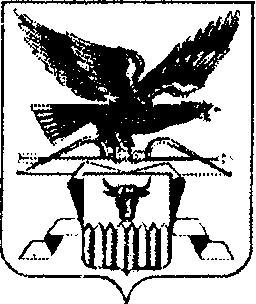 